Паспорт кабинета изостудиимуниципального автономного дошкольного образовательного учреждениядетский сад № 9 «Сказка»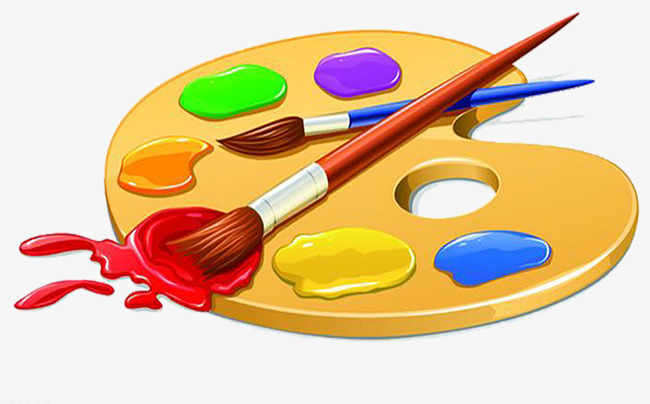 1. Пояснительная запискаФункциональное использование кабинета.- Проведение индивидуальных, групповых и подгрупповых занятий с воспитанниками;-  Консультирование родителей (законных представителей), педагогов;                    Краткое описание использования кабинета.В кабинете воспитатель-педагог проводит следующие виды деятельности:- индивидуальные, групповые и подгрупповые занятия с детьми по изобразительной деятельности;-  мониторинговое обследование детей с целью определения уровня освоения изобразительных умений и навыков;-консультирует педагогов, родителей по проблемам изобразительной деятельности детей; -занимается оформительской деятельностью. 2. Документация педагога3. Перечень основного оборудования: предметов мебели, ТСО, дополнительных средств дизайна.4. Перечень методического оснащения  кабинета.5. Каталог дидактических игр6. Перечень методической и справочной литературы7. Перечень наглядно – методических  пособий8. Методические разработки№ДокументацияКол-воОсновная образовательная программа МАДОУ1Парциальная программа «Цветные ладошки»1Календарно-тематическое планирование занятий по изобразительной деятельности 4Перспективный план работы на год5График работы педагога  1Расписание  занятий1Индивидуальные образовательные маршруты6Паспорт кабинета1Должностная инструкция педагога1Инструкция по охране труда1 №Наименование имуществаКол - воТСО1Музыкальный центр1ТСО2Аудиозаписи5         Предметы мебели1Столы детские для занятий         Предметы мебели2Стулья детские         Предметы мебели3Шкаф          Предметы мебели4 Раковина для умывания1         Предметы мебели5Полка, для хранения изобразительных материалов1         Предметы мебели6Мольберт двусторонний1         Предметы мебели7Магнитная маркерная доска1         Предметы мебели8Шторы2         Предметы мебели9Часы настенные1         Предметы мебели10Стол письменный1         Предметы мебели11Встроенный стеллаж  для методической литературы1         Предметы мебели12Встроенный стеллаж  для материалов1         Предметы мебели13Стол маленький1№№Наименование методических средствКол - воИзобразительные материалыИзобразительные материалыКраски гуашь45 Изобразительные материалыИзобразительные материалыКраски акварель48 Изобразительные материалыИзобразительные материалыКарандаши цветные42 Изобразительные материалыИзобразительные материалыКарандаши графитные 28Изобразительные материалыИзобразительные материалыЛастик  24 Изобразительные материалыИзобразительные материалыАльбомы для рисованиядля каждого ребенка  Изобразительные материалыИзобразительные материалыМелки восковые32Изобразительные материалыИзобразительные материалыФломастеры30Изобразительные материалыИзобразительные материалыКисти мягкие №230Изобразительные материалыИзобразительные материалыКисти мягкие №330Изобразительные материалыИзобразительные материалыКисти мягкие №430Изобразительные материалыИзобразительные материалыКисти мягкие №530Изобразительные материалыИзобразительные материалыКисти жесткие20Изобразительные материалыИзобразительные материалыТычки поролоновые24Изобразительные материалыИзобразительные материалыКлише2Изобразительные материалыИзобразительные материалыШтемпельные подушечки2Изобразительные материалыИзобразительные материалыТряпочки - салфетки40Изобразительные материалыИзобразительные материалыСтаканчики-непроливайки для воды30 Изобразительные материалыИзобразительные материалыСтаканчики для кисточек10Изобразительные материалыИзобразительные материалыПалитры30Изобразительные материалыИзобразительные материалыПлотные защитные салфетки для столов20 Изобразительные материалыИзобразительные материалыФартукидля каждого ребенка  Игрушки  игрыИгрушки  игры11Пластмассовые игрушки15 Игрушки  игрыИгрушки  игры22Мягкие игрушки5Игрушки  игрыИгрушки  игры33Муляжи фруктов и овощей 5Игрушки  игрыИгрушки  игры44Куклы би-ба-бо   6Игрушки  игрыИгрушки  игры55Детские книги 19Игрушки  игрыИгрушки  игры66Дидактические игры20Игрушки и предметы народных промысловИгрушки и предметы народных промысловИгрушки и предметы народных промысловИгрушки и предметы народных промысловИгрушки и предметы народных промысловИгрушки и предметы народных промыслов11Поднос жостовскийПоднос жостовский122ГородецГородец3 33Дымковские игрушкиДымковские игрушки2 44ГжельГжель6 55Каргопольская  игрушкаКаргопольская  игрушка2 66Филимоновская игрушкаФилимоновская игрушка3 77МатрешкаМатрешка1 88Ваза большаяВаза большая1 99Кукла в русском народном костюме Кукла в русском народном костюме 1 №НазваниеЦель Карусель лотоРазвитие цветовосприятияЛото вятскоеРазвитие внимания, наблюдательностиРазноцветное лотоРазвитие цветовосприятияТеплые и холодные цветаРазвитие цветовосприятияСоставь комплектРазвитие цветовосприятияНа что похоже?Развитие воображенияСоставь узорРазвитие композиционных уменийМир в картинках «Гжель»Развитие композиционных уменийМир в картинках» Каргополь народная игрушка»Развитие композиционных уменийГородецкая росписьРазвитие композиционных уменийМир в картинках «Хохлома»Развитие композиционных уменийМир в картинках «Филимоновская народная игрушка»Развитие композиционных уменийМир в картинках» Дымковская игрушка»Развитие композиционных умений «Народные промыслы»Развитие композиционных уменийСоставь палитру художникаРазвитие цветовосприятияВолшебный мешочекРазвитие внимания, наблюдательности№НазваниеАвторПрограмма художественного воспитания, обучения и развития детей 2-7 лет «Цветные ладошки».И.А. ЛыковаМетодические рекомендации к программе «Цветные ладошки»И.А. ЛыковаИзобразительная деятельность в детском саду. Средняя группа.И.А.ЛыковаИзобразительная деятельность в детском саду. Подготовительная группа.И.А.ЛыковаИзобразительная деятельность в детском саду. Старшая группа.И.А.ЛыковаИзобразительное творчество в детском саду. «Путешествие в тапочках, валенках, ластах, босиком, (занятия в изостудии)И.А.ЛыковаИзобразительная деятельность в детском саду: планирование, конспекты занятий, методические рекомендации.И.А.ЛыковаИзобразительная деятельность и детская литература мир сказкиИ.А.Лыкова«Художественный труд в детском саду» «экопластика»И.А. ЛыковаЗнакомим детей с изобразительным искусством. Живопись, графика, скульптура.И.А.Лыкова, Суздальцева Л.В.Художественный труд. Старшая группа.И.А. ЛыковаИзобразительная деятельность в детском саду.Т.С. КомароваИзобразительная деятельность и художественный труд. Комплексные занятия.О.В. ПавловаТалантливые детиИ.А. ЛыковаНаглядно – дидактическое пособие1.Гжель (2 шт.)2.Хохлома (2 шт.)3.Полхов – майдан (3шт.)4.Городецкая роспись (2шт.)5.Филимоновская роспись6.Дымковская игрушка 7.Каргопольская игрушка (2шт.)8.Народные промыслы. Мир вокруг нас.9.Картотека предметных картинок. Народные промыслы (2шт.)Плакаты для обогащения восприятия и уточнения представлений об окружающем мире1.Осень 1 шт.2.Зима 1 шт.3.Весна 1 шт.4.Лето 1 шт.5.Фрукты 1 шт.6.Овощи 1 шт.7.Наш луг 1 шт.8.Еловый лес 1 шт.Альбомы для детского художественного творчества1.Наш вернисаж  1шт.2.Дымковская игрушка 1шт.3.Филимоновская игрушка 1 шт.4ПисанкиКнижная графика (иллюстрации)1.Билинин И. Русские народные сказки «Белая уточка», «Василиса Прекрасная», «Марья Маревна», «Перышко Финиста Ясна-Сокола», «Сестрица Аленушка и братец Иванушка» и др.2.Васнецов Ю. «Три медведя», русские народные песенки, сказки, потешки3.Владимирский Л. «Волшебник изумрудного города»4.Демченко О. «Сказки-крошки»5.Дубинчик Т. «Жили у бабули», «Помаляка», «Колобок»6.Конашевич В. «Сказка о рыбаке и рыбке», «Сказка о мертвой царевне и семи богатырях», «Сказка о царе Салтане», «Сказка о золотом петушке», «Путаница», «Мойдодыр», «Золушка», «Старик-годовик». Иллюстрации к английским, французким, польским сказкам и песенкам.7.Орлова Н. Русские народные сказки «Колобок», «Лисичка со скалочкой», «Лисичка-сестричка и серый волк».  Иллюстрации к сказкам Л.Толстого, С.Маршака.8.Иллюстрации художников Е.Чарушина «Медвежата», «Олешки», «Вот они какие», «Детки в клетке».ЖивописьНатюрморты1.Врубель М. «Сирень»2.Кончаловский П. «Персики», «Сирень», «Сирень белая и розовая»3.Мане Э. «Белая сирень», «Васельки», «Одуванчики»4.Машков И. «Розы в хрустальной вазе», «Синие сливы»5.Садовников В. «Цветы и фрукты»6.Толстой Ф. «Букет цветов, бабочка и птичка», «Клубника»7.Хруцкий И. «Натюрморт со свечой», «Фрукты»Пейзажи1.Айвазовский «Волна», «Девятый вал», «Радуга», «Черное море»2.Бакшеев В. «Голубая весна»3.Борисов-Мусатов В. «Весна»4.Бродская Л. «Овес», «Таежный мороз»5.Бродский И. «Осенние листья»6.Васильев Ф. «Деревенский пейзаж», «Мокрый луг», «Оттепель», «Перед дождем»7.Васнецов «Река Вятка»8.Волков Е. «Ранний снег»9.Гаврилов В «Свежий ветер»10.Грабарь И. «Иней», «Мартовский снег»11.Грицай А. «Весна в городском парке», «Ледоход»12.Дубовский Н. «Притихло»13.Жуковский С. «Заброшенная терраса», «Зимний вечер»14.Зверьков Е. «Голубой апрель», «Ледоход на Мезени»15.Куинджи А. «Днепр утром», «Зима», «На севере диком», «Ночь над Днепром»16.Куприянов М. «Солнечный день»17.Левитан И. «Большая вода», «Весна. Большая вода», «Золотая осень», «Март», «Озеро. Русь»18. Мухин. А. «Последний снег»19.Поленов В.  «Московский дворик»20.Полюшко А. «Май»21.Рерих «Небесный бой»22.Рылов «В голубом просторе»23.Саврасов А. «Грачи прилетели», «Осень»24.Саврасов В. «Радуга»25.Степанов А. «Журавли летят», «Лоси»26.Шишкин И. «Березовая роща», «Дебри», «Зимний лес», «Зимний лес. Иней», «Корабельная роща», «Рожь», «Утро в сосновом бору»27.Щербаков Б. «Тишина. Озеро Неро»№НазваниеКонспекты занятий по рисованию в старшей группеКонспекты занятий по рисованию в подготовительной к школе группеКонспекты занятий по ознакомлению с искусствомКонсультации для родителей   5.Консультации для воспитателей